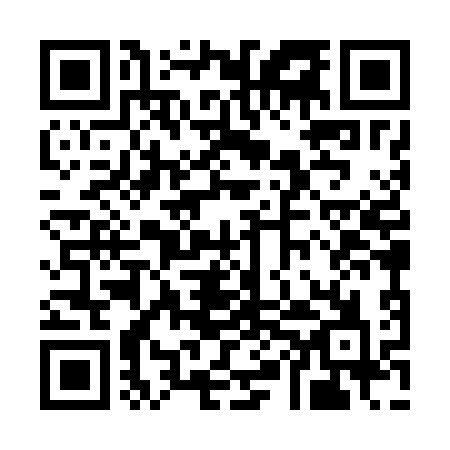 Ramadan times for Manduri, BrazilMon 11 Mar 2024 - Wed 10 Apr 2024High Latitude Method: NonePrayer Calculation Method: Muslim World LeagueAsar Calculation Method: ShafiPrayer times provided by https://www.salahtimes.comDateDayFajrSuhurSunriseDhuhrAsrIftarMaghribIsha11Mon5:025:026:1812:273:546:366:367:4712Tue5:035:036:1812:273:536:356:357:4613Wed5:035:036:1812:273:536:346:347:4514Thu5:045:046:1912:263:536:336:337:4415Fri5:045:046:1912:263:526:326:327:4316Sat5:055:056:2012:263:526:316:317:4217Sun5:055:056:2012:253:516:306:307:4118Mon5:055:056:2012:253:516:306:307:4019Tue5:065:066:2112:253:506:296:297:3920Wed5:065:066:2112:253:506:286:287:3821Thu5:075:076:2212:243:496:276:277:3722Fri5:075:076:2212:243:496:266:267:3623Sat5:085:086:2212:243:496:256:257:3524Sun5:085:086:2312:233:486:246:247:3425Mon5:085:086:2312:233:486:236:237:3326Tue5:095:096:2312:233:476:226:227:3227Wed5:095:096:2412:223:476:216:217:3128Thu5:095:096:2412:223:466:206:207:3029Fri5:105:106:2412:223:456:196:197:2930Sat5:105:106:2512:223:456:186:187:2831Sun5:115:116:2512:213:446:176:177:271Mon5:115:116:2612:213:446:166:167:262Tue5:115:116:2612:213:436:156:157:253Wed5:125:126:2612:203:436:146:147:244Thu5:125:126:2712:203:426:136:137:245Fri5:125:126:2712:203:426:126:127:236Sat5:135:136:2712:203:416:116:117:227Sun5:135:136:2812:193:406:106:107:218Mon5:135:136:2812:193:406:096:097:209Tue5:145:146:2812:193:396:096:097:1910Wed5:145:146:2912:183:396:086:087:18